Tuesday 2nd  March 2021 
Day seven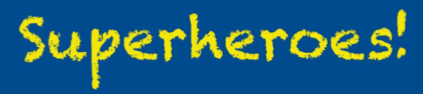 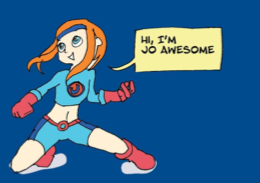 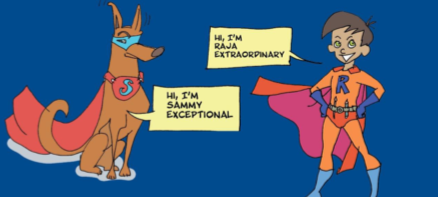 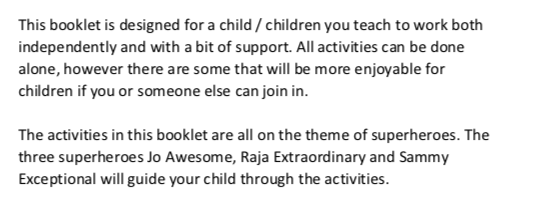 Tuesday 2nd March 2021 
Day sevenWatch the clip on How to Write a Poem; https://www.bbc.co.uk/bitesize/topics/zjhhvcw/articles/zg6dng8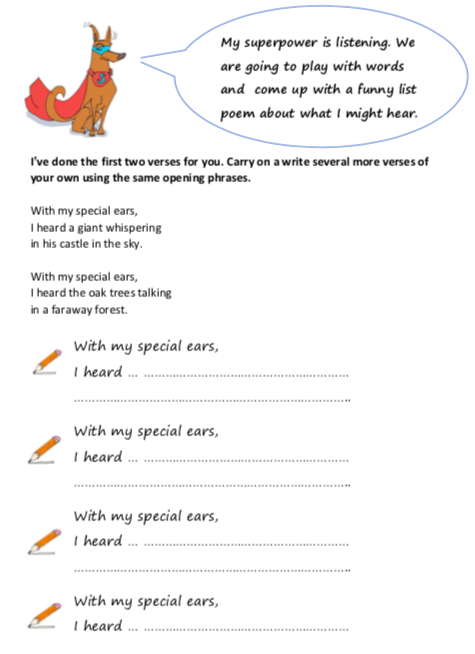 